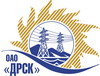 Открытое акционерное общество«Дальневосточная распределительная сетевая  компания»ПРОТОКОЛпроцедуры вскрытия конвертов с заявками участников ПРЕДМЕТ ЗАКУПКИ: открытый запрос предложений на ЭТП № 403442 на право заключения Договора: «Бурильно-крановая машина на шасси автомобиля высокой проходимости, 4х4» для нужд филиала ОАО «ДРСК» «Приморские электрические сети».(закупка 2705 раздел 2.2.2 ГКПЗ 2014 г)Плановая стоимость 3 351 695,00 руб. без учета НДС. Указание о проведении закупки от 14.08.2014 № 199.ПРИСУТСТВОВАЛИ: постоянно действующая Закупочная комиссия 2-го уровня ВОПРОСЫ ЗАСЕДАНИЯ КОНКУРСНОЙ КОМИССИИ:В ходе проведения запроса предложений было получено 3 предложения, конверты с которыми были размещены в электронном виде на Торговой площадке Системы www.b2b-energo.ru.Вскрытие конвертов было осуществлено в электронном сейфе организатора запроса предложений на Торговой площадке Системы www.b2b-energo.ru автоматически.Дата и время начала процедуры вскрытия конвертов с предложениями участников:08:00 04.09.2014Место проведения процедуры вскрытия конвертов с предложениями участников:Торговая площадка Системы www.b2b-energo.ruВ конвертах обнаружены предложения следующих участников запроса предложений:РЕШИЛИ:Утвердить протокол вскрытия конвертов с заявками участниковОтветственный секретарь Закупочной комиссии 2 уровня                                   О.А. МоторинаТехнический секретарь Закупочной комиссии 2 уровня                                     Г.М. Терёшкина            № 495/МТПиР-Вг. Благовещенск04.09.2014 г.№Наименование участника и его адресПредмет и общая цена заявки на участие в запросе предложений1ЗАО "Сибтяг "РОСМА" (111395, Россия, г.Москва, Аллея Первой Маёвки, д.15, строение 4 )Предложение: подано 03.09.2014 в 07:41
Цена: 3 050 847,46 руб. (цена без НДС)2ОАО "Стройдормаш" (624600, Свердловская обл., г. Алапаевск, ул. Серова, д. 1 )Предложение: Бурильно-крановая машина на шасси автомобиля высокой проходимости, 4х4» для нужд филиала ОАО «ДРСК» «Приморские электрические сети», подано 01.09.2014 в 11:40
Цена: 3 309 322,03 руб. (цена без НДС)3ООО "МЕТРОПОЛИС-ТРЕЙД" (620137, Россия, Свердловская обл., г. Екатеринбург, ул. Сулимова, д. 6, оф. 8/2)Предложение: Бурильно-крановая машина на шасси автомобиля высокой проходимости, 4х4» для нужд филиала ОАО «ДРСК» «Приморские электрические сети»., подано 02.09.2014 в 11:18
Цена: 3 351 695,00 руб. (цена без НДС)